Муниципальное бюджетное общеобразовательное учреждение«Средняя общеобразовательная школа №1» Алексеевского городского округа  (МБОУ «СОШ №1»)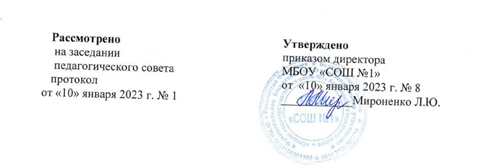 Положениео формах, периодичности и порядке текущего контроляуспеваемости и промежуточной аттестации и об оценке образовательных достижений обучающихсяОбщие положенияНастоящее Положение о формах, периодичности и порядке текущего контроля успеваемости и промежуточной аттестации обучающихся муниципального  бюджетного общеобразовательного учреждения «Алексеевская средняя общеобразовательная школа №1»  Алексеевского городского округа (далее - Положение) разработано в соответствии с Федеральным законом от 29 декабря 2012 г. № 273-ФЗ «Об образовании в Российской Федерации» (с изменениями и дополнениями), приказом Министерства образования и науки Российской Федерации от 30 августа 2013 г. № 1015 «Об утверждении Порядка организации и осуществления образовательной деятельности по основным общеобразовательным программам – образовательным программам начального общего, основного общего и среднего общего образования» (с изменениями и дополнениями).Настоящее Положение является локальным нормативным актом муниципального бюджетного общеобразовательного учреждения «Средняя общеобразовательная  школа №1» Алексеевского городского округа (далее – МБОУ «СОШ №1»), регулирующим периодичность, порядок, систему оценок и формы проведения текущего контроля успеваемости и промежуточной аттестации обучающихся.Положение принимается педагогическим советом школы, имеющим право вносить в него изменения и дополнения, и утверждается приказом директора школы.Освоение образовательной программы, в том числе отдельной части или всего объема учебного предмета, курса образовательной программы, сопровождается текущим контролем успеваемости и промежуточной аттестацией учащихся.Текущий контроль и промежуточная аттестация проводятся только по предметам и курсам, включённым в учебный план класса, в котором обучаются обучающиеся.Текущий контроль и промежуточную аттестацию обучающихся осуществляют педагогические работники в соответствии с должностными обязанностями, локальными актами и распорядительными документами школы.Ответственность за состояние текущего контроля и промежуточной аттестации обучающихся несут в равной степени учитель, в соответствии с тарификацией, заместитель директора, директор МБОУ «СОШ №1». Текущий контроль успеваемости обучающихся – это систематическая проверка учебных достижений учащихся, проводимая педагогом в ходе осуществления образовательной деятельности в соответствии с образовательной программой.Проведение текущего контроля успеваемости направлено на обеспечение выстраивания образовательного процесса максимально эффективным образом для достижения результатов освоения основных общеобразовательных программ, предусмотренных федеральными государственными образовательными стандартами начального общего, основного общего, среднего общего образования.Промежуточная аттестация – это установление уровня достижения результатов освоения учебных предметов, курсов, предусмотренных образовательной программой.Промежуточная аттестация подразделяется на четвертную (полугодовую) промежуточную аттестацию, которая проводится по каждому учебному предмету, курсу по итогам четверти (полугодия), а также годовую промежуточную аттестацию. При этом годовая промежуточная аттестация подразделяется на годовую промежуточную аттестацию с аттестационными испытаниями и годовую промежуточную аттестацию без аттестационных испытаний, которая проводится по каждому учебному предмету, курсу по итогам учебного года.Годовая промежуточная аттестация без аттестационных испытаний проводится на основе результатов четвертных (полугодовых) промежуточных аттестаций.Годовая промежуточная аттестация с аттестационными испытаниями проводится по учебным предметам, курсам, по которым образовательной программой предусмотрено проведение годовой промежуточной аттестации, в сроки, предусмотренные образовательной программой.Результаты, полученные в ходе текущего контроля успеваемости и промежуточной аттестации учащихся за отчетный период (учебный год, полугодие, четверть), являются документальной основой для составления анализа работы школы, отчета о самообследовании, отчетов для органов управления образованием, других форм статистической отчетности.Основными потребителями информации о результатах текущего контроля успеваемости и промежуточной аттестации учащихся являются участники образовательных отношений: учащиеся и их родители (законные представители), администрация школы, педагоги, коллегиальные органы управления МБОУ «СОШ №1», представители учредителя.Содержание и порядок проведения текущего контроля успеваемостиТекущий контроль успеваемости обучающихся представляет собой систему контрольных процедур, обеспечивающих систематический контроль качества освоения учащимися тем, разделов учебных программ, прочность формируемых предметных знаний, умений, навыков, уровень сформированности универсальных учебных действий и ценностных ориентаций.Текущий контроль успеваемости осуществляется по всем учебным предметам, курсам учебного плана в течение учебного периода в целях:контроля уровня достижения учащимися результатов, предусмотренных образовательной программой;анализа соответствия знаний обучающегося требованиям образовательной программы по учебному предмету, курсу;использования результатов текущего контроля знаний для организации своевременной педагогической помощи обучающимся. Текущий контроль осуществляется педагогическим работником, реализующим соответствующую часть образовательной программы.Порядок, формы, периодичность, количество обязательных мероприятий при проведении текущего контроля успеваемости учащихся определяются педагогическим работником самостоятельно в соответствии с требованиями федерального государственного образовательного стандарта соответствующего уровня общего образования, учебных программ по предметам, курсам, с учётом индивидуальных особенностей учащихся, используемых образовательных технологий и отражаются в рабочих программах и календарно-тематических планах учителя.Возможными формами текущего контроля успеваемости являются:устный контроль (устный ответ на поставленный вопрос, развернутый ответ по заданной теме, устное сообщение по избранной теме, декламация стихов, чтение текста, зачет по теме и др.);письменный контроль (письменное выполнение тренировочных упражнений, лабораторных, практических работ, написание диктанта, изложения, сочинения, реферата, выполнение самостоятельной работы, письменной проверочной работы, контрольной работы, тестов и др.);комбинированный контроль - сочетание письменного и устного контроля;выполнение заданий с использованием ИКТ (компьютерное тестирование, on-line тестирование с использованием Интернет-ресурсов или электронных учебников, выполнение интерактивных заданий).Фиксация предметных результатов текущего контроля осуществляется по пятибалльной системе в виде отметки, являющейся количественным выражением учебных достижений учащихся в цифрах и баллах:отметка «5» ставится, когда ученик обнаруживает усвоение обязательного уровня и уровня повышенной сложности учебных программ; выделяет главные положения в изученном материале и не затрудняется при ответах на видоизмененные вопросы; свободно применяет полученные знания на практике; не допускает ошибок в воспроизведении изученного материала, а также в письменных работах, выполняет их уверенно и аккуратно;отметка «4» ставится, когда учащийся обнаруживает усвоение обязательного и частично повышенного уровня сложности учебных программ; отвечает без особых затруднений на вопросы учителя; умеет применять полученные знания на практике; в устных ответах не допускается серьезных ошибок; легко устраняет отдельные неточности с помощью дополнительных вопросов учителя; в письменных работах делает незначительные ошибки;отметка «3» ставится, когда ученик обнаруживает усвоение обязательного уровня учебных программ, но испытывает затруднения при его самостоятельном воспроизведении и требует дополнительных уточняющих вопросов учителя; предпочитает отвечать на вопросы наводящего характера и испытывает затруднение при ответах на видоизмененные вопросы; допускает ошибки в письменных работах;отметка «2» ставится, когда у ученика имеются представления об изучаемом материале, но большая часть обязательного уровня учебных программ не усвоена, в письменных работах ученик допускает грубые ошибки;отметка «1» ставится, если ученик обнаруживает полное незнание и непонимание изучаемого учебного материала или не может ответить ни на один из поставленных вопросов по изученному материалу.Текущий контроль успеваемости обучающихся в течение учебного года осуществляется: в 1-х классах - без фиксации достижений учащихся в виде отметок по пятибалльной системе, допускается только качественная оценка по уровням успешности: высокий, выше среднего, средний, низкий;во 2-11-х - в виде отметок по пятибалльной шкале.По курсу «Основы религиозных культур и светской этики» (далее - ОРКСЭ) обучение осуществляется без отметок. Объектом оценивания по данному курсу становится нравственная и культурологическая компетентность ученика, рассматриваемые как универсальная способность человека понимать значение нравственных норм, правил морали, веры и религии в жизни человека, семьи, общества, воспитание потребности к духовному развитию, которая проводится в виде проведения систематизированных упражнений и тестовых заданий разных типов, творческих проектов обучающихся.При оценивании достижений обучающихся при изучении курса ОРКСЭ используется качественная оценка в виде создания и презентации творческих проектов (презентация, доклад, сообщение, мини-проект, исследовательская, творческая работы и др.). Для диагностики освоения учебной программы курса педагогом используются проверочные тесты или защита творческих проектов обучающимися. Оценка качества усвоения знаний и умений по курсу ОРКСЭ осуществляется следующими видами оценочных суждений:«зачтено» - если ученик понимает материал, применяет сформированные умения и навыки и«незачтено» - если, ученик не различает, не запоминает, не воспроизводит материал.Оценивание учебных и элективных курсов проводится по пятибалльной шкале и в форме «зачтено» или «не зачтено» (если объём курса менее 34 часов).Текущий контроль в рамках внеурочной деятельности определяется ее организационной моделью.Особенности оценки всех форм текущего контроля регламентируются критериями оценивания образовательных достижений обучающихся, отраженных в рабочих программах по всем учебным предметам, курсам учебного плана.Результаты текущего контроля фиксируются ежедневно в электронном классном журнале обучающихся.Не допускается проведение текущего контроля с выставлением неудовлетворительной отметки сразу после длительного пропуска занятий по уважительной причине.При выставлении обучающемуся неудовлетворительной отметки учитель должен запланировать повторный опрос данного ученика на следующих уроках с выставлением отметки.Успеваемость обучающихся, занимающихся по индивидуальному учебному плану, подлежит текущему контролю с учётом особенностей освоения образовательной программы, предусмотренных индивидуальным учебным планом.Текущий контроль успеваемости обучающихся, временно находящихся в санаторных и других медицинских организациях, осуществляется в данных организациях, а полученные результаты учитывается МБОУ «СОШ №1» при выставлении четвертной (полугодовой) отметки при условии предоставления этими организациями справки о текущей успеваемости.Все контрольные мероприятия текущего контроля успеваемости проводятся во время учебных занятий и в рамках учебного расписания.В случае невыполнения учащимся письменной работы по причине отсутствия учитель принимает меры по выполнению учащимся данной работы в пределах учебной четверти (полугодия), в том числе на занятиях в рамках неаудиторной занятости педагога.Педагогические работники доводят до сведения родителей (законных представителей) результаты текущего контроля успеваемости учащихся как посредством выставления отметок в дневник обучающихся, так и по запросу родителей (законных представителей) учащихся.Педагогические работники в рамках работы с родителями (законными представителями) обучающихся обязаны прокомментировать результаты текущего контроля успеваемости обучающихся в устной форме.Содержание и порядок проведения промежуточной аттестацииЦелями проведения промежуточной аттестации являются:объективное установление фактического уровня освоения образовательной программы и достижения результатов освоения образовательной программы;соотнесение этого уровня с требованиями федерального государственного образовательного стандарта;оценка достижений конкретного учащегося, позволяющая выявить пробелы в освоении им образовательной программы и учитывать индивидуальные потребности учащегося в осуществлении образовательной деятельности,оценка динамики индивидуальных образовательных достижений, продвижения в достижении планируемых результатов освоения образовательной программыПромежуточную аттестацию в обязательном порядке проходят все обучающиеся 1-11-х классов, осваивающие основные общеобразовательные программы начального общего образования, основного общего образования, среднего общего образования во всех формах обучения, а также осваивающие образовательные программы по индивидуальным учебным планам, в т. ч. осуществляющие ускоренное или иное обучение с учетом особенностей и образовательных потребностей конкретного учащегося.Промежуточная аттестация учащихся классов, обучающихся в соответствии с федеральными государственными образовательными стандартами, проводится с учетом требований к результатам освоения основной образовательной программы соответствующего уровня общего образования:личностным, включающим готовность и способность учащихся к саморазвитию, сформированность мотивации к обучению и познанию, ценностно-смысловые установки обучающихся, отражающие их индивидуально-личностные позиции, социальные компетенции, личностные качества; сформированность основ гражданской идентичности;метапредметным, включающим освоенные учащимися универсальные учебные действия (познавательные, регулятивные и коммуникативные), обеспечивающие овладение ключевыми компетенциями, составляющими основу умения учиться, и межпредметными понятиями;предметным, включающим освоенный учащимися в ходе изучения учебного предмета опыт специфической для данной предметной области деятельности по получению нового знания, его преобразованию и применению, а также систему основополагающих элементов научного знания, лежащих в основе современной научной картины мира.Промежуточная аттестация подразделяется на четвертную (полугодовую) промежуточную аттестацию, которая проводится по каждому учебному предмету, курсу по итогам четверти (полугодия), а также годовую промежуточную аттестацию.Четвертная (полугодовая) промежуточная аттестацияЧетвертная (полугодовая) промежуточная аттестация определяется оценкой за четверть (полугодие). Результативность обучения предмету, курсу оценивается по итогам текущего контроля во 2-9 классах по четвертям, в 10-11-х классах по полугодиям.Четвертная (полугодовая) оценка по учебным, элективным курсам выставляется в том случае, если курс рассчитан на 34 часа в год и более. Оценивание результатов обучения учебных и элективных курсов, продолжительностью менее 34 часов в год осуществляется в форме «зачтено» или «не зачтено».Четвертные (полугодовые) отметки выставляются учителем после проведения последнего урока за отчетный период в журнал на предметной странице сразу после текущих отметок.Отметки обучающимся 2-11 классов за четверть (полугодие) выставляются на основании результатов текущего контроля успеваемости как округленное по законам математики до целого числа среднее арифметическое текущих отметок, полученных учащимися в период четверти (полугодия) по данному предмету.Для объективной четвертной промежуточной аттестации необходимо наличие у обучающегося не менее 3 отметок при одночасовой недельной учебной нагрузке по предмету и не менее 6 при недельной учебной нагрузке 2 и более часов в неделю.Для объективной полугодовой промежуточной аттестации необходимо наличие у обучающегося не менее 5 отметок, если предмет изучается в объеме один час в неделю и не менее 10 при недельной учебной нагрузке 2 и более часов в неделю.При пропуске учащимся по уважительной причине более 75% учебного времени, отводимого на изучение учебного предмета, курса учащийся имеет право на перенос срока проведения промежуточной аттестации. Новый срок проведения промежуточной аттестации определяется МБОУ «СОШ №1» с учетом учебного плана, индивидуального учебного плана на основании заявления учащегося и его родителей (законных представителей).Классный руководитель переносит четвертные (полугодовые) отметки по учебным предметам, курсам учебного плана в сводную ведомость успеваемости классного журнала каждому обучающемуся по завершению отчетного периода.Результаты промежуточной аттестации за четверть (полугодие) доводятся классным руководителем до сведения родителей (законных представителей) путем выставления отметок в дневники учащихся. В случае неудовлетворительных результатов аттестации родители (законные представители) приглашаются в школу для беседы с администрацией школы и учителем, выставившим неудовлетворительную отметку. Факт ознакомления родителей (законных представителей) с неудовлетворительным результатом промежуточной аттестации и состоявшейся беседы оформляется в виде протокола встречи и подтверждается подписью родителей (законных представителей), директора школы или заместителя директора и приглашённого учителя.Годовая промежуточная аттестацияГодовая промежуточная аттестация подразделяется на годовую промежуточную аттестацию с аттестационными испытаниями и годовую промежуточную аттестацию без аттестационных испытаний, которая проводится по каждому учебному предмету, курсу по итогам учебного года.Годовая промежуточная аттестация без аттестационных испытаний проводится на основе результатов четвертных (полугодовых) промежуточных аттестаций, и представляет собой среднее арифметическое результатов четвертных (полугодовых) аттестаций в соответствии с правилами математического округления.К годовой промежуточной аттестации с аттестационными испытаниями допускаются все обучающиеся 1-8,10-х классов.В 9-х, 11-х классах годовая промежуточная аттестация проводится без аттестационных испытаний.По учебным предметам, курсам, по которым не проводится годовая промежуточная аттестация с аттестационными испытаниями, годовая отметка является итоговой. Годовая промежуточная аттестация с аттестационными испытаниями предусматривает проведение специальных контрольных процедур по отдельным предметам с выставлением по их результатам отдельной отметки, которая в совокупности с четвертными (полугодовыми) отметками определяет итоговую отметку.Годовая промежуточная аттестация с аттестационными испытаниями проводится по учебным предметам, курсам по окончанию учебного года в 1-8, 10 классах в сроки, предусмотренные календарным учебным графиком МБОУ «СОШ №1».Количество и перечень предметов, по которым проводится годовая промежуточная аттестация с аттестационными испытаниями, определяется основной образовательной программой соответствующего уровня образования на весь период её освоения. Формы проведения промежуточной аттестации определяются соответствующими учебными планами.Для обучающихся по индивидуальному учебному плану, сроки и порядок проведения промежуточной аттестации определяются индивидуальным учебным планом.Информация о проведении промежуточной аттестации в текущем учебном году размещается на сайте школы, а также доводится до обучающихся и их родителей (законных представителей) на классных часах и родительских собраниях под роспись.Для проведения годовой промежуточной аттестации с аттестационными испытаниями учителя разрабатывают экзаменационные материалы в соответствии с образовательными стандартами и утверждённой структурой в срок до 10 апреля (Приложение 1).Содержание всех аттестационных испытаний должно соответствовать требованиям федеральных государственных образовательных стандартов, федерального компонента государственных образовательных стандартов, учебным программам по предметам, курсам, годовому тематическому планированию учителя-предметника.В комплект экзаменационных материалов включаются:титульный лист;пояснительная записка;аттестационный материал;критерии оценивания;варианты решений.Пояснительная записка должна содержать следующую информацию:нормативные основания для разработки экзаменационного материала;наименование программы и учебника, по которым велось обучение (с указанием полных выходных данных), методических пособий, использованных при разработке экзаменационных материалов;время, отводимое для выполнения работы;количество вариантов в комплекте;структуру аттестационного материала;критерии оценивания;ответы на задания.Экзаменационный материал проходит экспертизу на заседании школьных методических объединений до 15 апреля текущего года.Экзаменационные материалы согласуются заместителями директора и утверждаются приказом директора  МБОУ  «СОШ №1» до 26 апреля текущего года.Годовая промежуточная аттестация осуществляется по расписанию, утверждаемому директором школы. Расписание доводится до сведения участников образовательных отношений не позднее, чем за 2 недели до начала аттестационного периода. Расписание промежуточной аттестации составляется таким образом, чтобы интервал между экзаменами для каждого обучающегося составлял не менее двух дней (за исключением экзаменов, проводимых в дополнительные сроки).Для проведения промежуточной аттестации создаётся аттестационная комиссия, состав которой утверждается приказом директора школы не позднее, чем за две недели до начала проведения промежуточной аттестации.Председателем аттестационной комиссии могут быть назначены директор МБОУ «СОШ №1» или его заместители.В состав предметной аттестационной комиссии класса, кроме председателя аттестационной комиссии, входит учитель, преподающий учебный предмет в данном классе, при наличии ассистент. Ассистенты  - учителя, преподающие в данной школе.Основной задачей аттестационной комиссии является обеспечение выполнения организационных требований к проведению аттестационных испытаний, оценка и установление соответствия образовательных результатов учащихся требованиям федеральных государственных образовательных стандартов, федерального компонента государственных образовательных стандартов.Обязанности аттестационной комиссии:проверка и оценка письменных аттестационных работы учащихся в установленном порядке, заполнение протоколов проведения аттестационных испытаний;обеспечение конфиденциальности и информационной безопасности при проведении аттестационных испытаний;создание комфортных условий для учащихся во время проведения аттестационных испытаний.Аттестационная комиссия несет ответственность за объективность оценки работ аттестуемых в соответствии с разработанными критериями оценки.Результаты промежуточной аттестации отражаются в протоколе установленного образца (Приложение 2), которые сдаются в архив школы и хранятся в течение всего срока обучения обучающегося в МБОУ «СОШ №1».По результатам промежуточной аттестации учитель составляет анализ в установленной форме (Приложение 3).Аттестационные работы, оформленные в соответствии с установленными требованиями (Приложение 4), анализ выполнения экзаменационных заданий и аттестационные материалы сдаются в архив школы и хранятся один год.Итоги промежуточной аттестации обсуждаются на заседаниях методических объединений и педагогического совета МБОУ «СОШ №1».Информация о проведении годовой промежуточной аттестации с аттестационными испытаниями заносится в классный журнал.Учитель выставляет отметки за годовую промежуточную аттестацию в день её проведения в соответствии с приказом по школе.Учителем на предметной странице выставляется отметка за промежуточную аттестацию и итоговая отметка, которая определяется как среднее арифметическое четвертных (полугодовых) отметок и отметки за годовую промежуточную аттестацию целыми числами в соответствии с правилами математического округления. В графе предметной страницы «Тема урока» записывается форма проведения годовой промежуточной аттестации («Итоговая контрольная работа на промежуточной аттестации»,«Итоговое тестирование на промежуточной аттестации», «Итоговый диктант на промежуточной аттестации» и др.).Образец заполнения предметной страницы: на правой стороне развёрнутой страницы журнала записывается форма проведения промежуточной аттестации:на левой стороне предметной страницы классного журнала после годовой отметки выставляются отметки за промежуточную аттестацию и итоговая отметка:Правила определения итоговой отметки:итоговая отметка по предмету определяется как среднее арифметическое четвертных или полугодовых отметок и отметки за промежуточную аттестацию целыми числами в соответствии с правилами математического округления.Например,На страницу «Сводная ведомость учёта успеваемости учащихся» классные руководители переносят отметки за четыре четверти или два полугодия, годовую отметку, отметку за промежуточную аттестацию (записывая её в строке «Экзаменационная отметка») и итоговую отметку.При положительной годовой отметке, но неудовлетворительной отметке за годовую промежуточную аттестацию с аттестационными испытаниями обучающимся не может быть выставлена положительная итоговая отметка.При получении на промежуточной аттестации неудовлетворительного результата в колонке на левой стороне предметной страницы классного журнала выставляется отметка «2», итоговая отметка при этом не выставляется, затем выставляется отметка, полученная учащимся в период ликвидации академической задолженности, а затем выставляется итоговая отметка:Итоговая отметка по предмету после ликвидации академической задолженности определяется как среднее арифметическое четвертных или полугодовых отметок, отметки за промежуточную аттестацию и отметок за повторную промежуточную аттестацию, полученных в период ликвидации академической задолженности, целыми числами в соответствии с правилами математического округления:На страницу «Сводная ведомость учёта успеваемости учащихся» классные руководители переносят отметку за промежуточную аттестацию, полученную в период ликвидации академической задолженности (записывая её в строке «Экзаменационная отметка»), и итоговую отметку.В колонке «Решение педагогического совета» на странице «Сводная ведомость учёта успеваемости учащихся» классные руководители делают последовательно записи решений всех заседаний педагогического совета по данному обучающемуся.Порядок перевода обучающихся в следующий классОбучающиеся, освоившие в полном объёме соответствующую часть образовательной программы, переводятся в следующий класс.Неудовлетворительные результаты годовой промежуточной аттестации по одному или нескольким учебным предметам, курсам образовательной программы или не прохождение годовой промежуточной аттестации с аттестационными испытаниями при отсутствии уважительных причин признаются академической задолженностью.Учащиеся обязаны ликвидировать академическую задолженность.МБОУ «СОШ №1» создает условия учащемуся для ликвидации академической задолженности и обеспечивает контроль за своевременностью ее ликвидации.Обучающиеся, имеющие академическую задолженность, вправе пройти промежуточную аттестацию по соответствующему учебному предмету, курсу не более двух раз в сроки, определяемые МБОУ «СОШ №1», в пределах одного года с момента образования академической задолженности. В указанный период не включается время болезни обучающегося.Для проведения промежуточной аттестации при ликвидации академической задолженности во второй раз в школе создается комиссия.Не допускается взимание платы с учащихся за прохождение промежуточной аттестации.Учащиеся, не прошедшие промежуточную аттестацию по уважительным причинам или имеющие академическую задолженность,   переводятся   в   следующий класс условно.Обучающиеся, не ликвидировавшие в установленные сроки академической задолженности с момента ее образования, по усмотрению их родителей (законных представителей) оставляются на повторное обучение, переводятся на обучение по адаптированным образовательным программам в соответствии с рекомендациями психолого- медико-педагогической комиссии либо на обучение по индивидуальному учебному плану.МБОУ «СОШ №1» информирует родителей обучающегося о необходимости принятия решения об организации дальнейшего обучения обучающегося в письменной форме.Классные руководители обязаны довести до сведения обучающихся и их родителей итоги аттестации и решение педагогического совета школы о переводе обучающихся, а в случае неудовлетворительных результатов учебного года или аттестационных испытаний - в письменном виде под роспись родителей обучающегося с указанием даты ознакомления.Решение об успешном освоении учащимся 4 класса основной образовательной программы начального общего образования и переводе для обучения его на уровень основного общего образования принимается педагогическим советом школы.На итоговую оценку обучающихся начальных классов, результаты которой используются при принятии решения о возможности (или невозможности) продолжения обучения на следующем уровне образования, выносятся только предметные и метапредметные результаты, описанные в разделе «Выпускник научится» планируемых результатов начального общего образованияПедагогический совет МБОУ «СОШ №1» на основе выводов, сделанных по каждому обучающемуся, отражённых в характеристике выпускника начальной школы рассматривает вопрос об успешном освоении данным обучающимся основной образовательной программы начального общего образования и переводе его на следующий уровень образования.Все выводы и оценки, включаемые в характеристику, должны быть подтверждены материалами Портфеля достижений обучающегося и другими объективными показателямПриложение 1Муниципальное общеобразовательное учреждение «Средняя общеобразовательная школа №1»Алексеевского  городского округаЭкзаменационный материал на промежуточной аттестации для обучающихся	классапо  	в форме  	Учитель:	(Ф.И.О.) Обсуждено и согласовано на заседании методического объединения учителей  		Протокол №	от «   »20  г. Руководитель методического объединения 	/Ф.И.О./ 	учебный годПриложение 2Протокол промежуточной аттестациипо		в	классе МБОУ «СОШ №1»  Алексеевского городского округаФамилия, имя, отчество председателя экзаменационной комиссииФамилия, имя, отчество учителя, ведущего экзаменФамилия, имя, отчество ассистентов  	На экзамен явились допущенные к нему	чел., не явились	чел.(фамилии и имена не явившихся)Экзамен начался _	час.	мин.Экзамен закончился в	час.	мин.Запись о случаях нарушения установленного порядка промежуточной аттестацииПредседатель экзаменационной комиссии  	Экзаменующий преподаватель  		 Ассистент		 Ассистент  	Дата  	Приложение 3Анализпроведения промежуточной аттестацииКласс	 	Предмет				 Форма	 		 Дата проведения	 			Количественные показатели результатовТипичные ошибки:Учитель	/	/Приложение 4ОБРАЗЕЦ ТИТУЛЬНОГО ЛИСТА РАБОТ ОБУЧАЮЩИХСЯ НА ПРОМЕЖУТОЧНОЙ АТТЕСТАЦИИИтоговая контрольная работа на промежуточной аттестации по математикеученицы 6«А» класса      МБОУ «СОШ №1»                                                   Ивановой Светланы ПетровныИтоговое тестированиена промежуточной аттестации по русскому языку ученицы 6«А» классаМБОУ «СОШ №1»               Ивановой Светланы ПетровныЧисло имесяцЧто пройдено на урокеДомашнее задание19.05……21.05……27.05Итоговое тестирование на промежуточной аттестации№Список учащихсямаймаймаймаймаймай№Список учащихся1921IVчет.Год.Экз. 2  3.               0  .            5Итог.1 четверть42 четверть53 четверть44 четверть5Промежуточная аттестация4Итоговая отметка(4+5+4+5+4):5=22:5=4,4Итоговая отметка – «4».1 полугодие42 полугодие5Промежуточная аттестация5Итоговая отметка(4+5+5):3=14:3=4,6Итоговая отметка – «5».№Список учащихсямаймаймаймаймаймаймаймай№Список учащихся1921IVчет.Год.Экз. 23.05Итог.Пов. экз. 20.06Итог.332331 четверть42 четверть43 четверть34 четверть3Промежуточная аттестация2Повторная	промежуточнаяаттестация3Итоговая отметка(4+4+3+3+2+3):6=19:6=3,17Итоговая отметка – «3».СОГЛАСОВАНОЗаместитель директора 	/ (Ф.И.О.)«	»	20   г.УТВЕРЖДАЮДиректор МБОУ « СОШ №1»  Алексеевского городского округа 	/(Ф.И.О.)Приказ от «   »	20  г. №_№Фамилия, имя обучающегосяОценка за экзамен1.2.3.4.5.6.7.8.9.10.11.12.13.14.15.16.17.18.19.20.21.22.23.24.25.Отчётный периодПолучили отметкуПолучили отметкуПолучили отметкуПолучили отметкуУспеваемость (в %)Качество (в %)Отчётный период«5»«4»«3»«2»Успеваемость (в %)Качество (в %)ГодовыеНа	промежуточнойаттестации